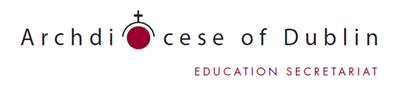 May 2017     May is the month of Mary.  “Sometimes we know what we have to do, but we lack the courage to do it. Let us learn from Mary how to make decisions, trusting in the Lord” Pope Francis (Twitter August 2015). In May the children are helped to develop attitudes of love for, and devotion to, Mary, the Mother of Jesus. Lessons on Our Lady may be revised during the month.  See below.*  Prayer SpaceThis month you may wish to create a May Altar to honour Our Lady. The liturgical colour for Easter is white but you may wish to feature the colour blue, on the Prayer Space. A May Altar will include a variety of elements including an image or statue of Our Lady, Rosary beads for praying the Rosary, a cross or crucifix, blossoms or flowers, a  candle and the children’s art/prayers/stories about Mary.  The class Bible should also be on the prayer space, open on an appropriate page.    ClassTheme LessonsPrayers to be taught/revised include…Junior Infants(Grow in Love)Seasonal Lesson 5: MaryTheme 7: The ChurchTheme 8: WaterLesson 5: Mary (p.256)Lesson 1: Places to prayLesson 2: The Church-a special place to pray              Lesson 1: Water is wonderfulHail MaryMorning PrayerNight PrayerGlory BeSenior Infants(Grow in Love)Seasonal Lesson 3: MaryTheme 8: The ChurchTheme 9: Baptism Lesson 3: Mary (p.278)Lesson 1: A place to gather Lesson 2: A place of prayerLesson 1: A baby’s Baptism Hail MaryGlory BeOur FatherMorning Prayer 1st Class(Grow in Love)Seasonal Lesson 1: The RosaryTheme 8: Jesus is Still With           UsSeasonal Lesson 5: Inter-Religious Education LessonLesson 1: The Rosary (p.275) Lesson 1:”I am with you always”Lesson 2: “I will send a helper”Lesson 3: “Go and share the Good News”Lesson 5: Inter-Religious Education  Lesson (p.311)The Joyful Mysteries of the RosaryOur FatherHail MaryGlory BePrayer to the Holy Spirit2nd Class(Grow in Love)Seasonal Lesson 1:The RosaryTheme 8: We Can Live as Jesus AskedSeasonal Lesson 5: Inter-Religious Education LessonLesson 1: The Rosary (p.275)Lesson 1: “I am with you always”Lesson 2 “I will send a helper”Lesson 3: “Go and share the Good News”Lesson 5: Inter-Religious Education Lesson (p.309)The Joyful Mysteries of the RosaryThe Spirit of God is Upon UsNote: Liturgy celebrating the Eucharist for the first time and suggested Scripture Readings are available on the Grow in Love website under the heading: Professional Development3rd Class(Alive-O5)Our LadyThe Mass *T1, L9: Mary Wonders-Who is the One Who is    Coming?*T2, L3: At Home With God’s Love  T3, L2: Celebrating the Risen Jesus at Mass (1) T3, L3: Celebrating the Risen Jesus at Mass (2) T3, L4: Follow MeThe Angelus‘S é do Bheatha a MhuireGospel Acclamation(Three fold prayer gesture)AlleluiaGloria4th Class(Alive-O6)Our LadyThe Word of God *T1, L5: Mary T3, L2: The Sacrifice of the Mass T3, L3: Under God’s Wing T3, L4: Under God’s Guidance T3, L5: In God’s FamilyGlorious Mysteries of the RosaryPrayers on opening and closing the BiblePrayer to the Guardian Angel5th Class(Alive-O7)Our LadyLiving in a Christian Community *T1, L7: Mary and the Mysteries of Light*T2, L2: The Risen Jesus is Present at Mass T3, L3: Where Do We Go From Here? (1) T3, L4: Where Do We Go From Here? (2)Luminous Mysteries of the RosaryHail Holy QueenMass responses 6th Class(Alive-O8)Our LadyLiving in a Christian Community*T2, L6: Mary T3, L2:Kingdom Children T3, L3: Kingdom Bodies ( refer to school’s RSE  policy) T3, L4: Kingdom Friends T3, L5: Kingdom Justice♪ ‘Regina Caeli’ (p.310)The MagnificatCome Holy SpiritPray the RosaryCalendarUpcoming......28th May: The Ascension of the Lord 16th May: St Brendan (Alive-O5, T3, L8)4th    June: Pentecost Sunday11th  June: The Most Holy Trinity18th  June: The Most Holy Body and Blood of Christ (Corpus  Christi) 29th  June: Feast of Ss Peter and Paul